Профессор-оқытушылар құрамының түйіндемесі                           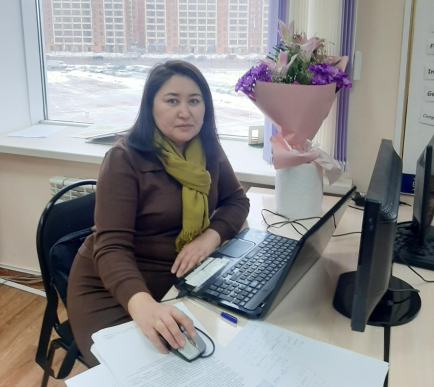 Ф.И.О.: Кулгараева Айнұр Амангелгелдіқызы Білімі: 	1997-2002ж . жоғары, М.Х.Дулати атындағы Тараз Мемлеккетік унивеситеті. Мамандығы – Инженер суретші сәнгер.Жұмыс тәжірибесі: 3Академиялық:	Осы ұйымдағы жұмыс 1.09.2020	"Жеңіл өнеркәсіп технологиясы және дизайн" кафедрасының Магистр оқытушыКезең: 2020-2022	Оқытылатын пәндер тізімі:- Арнайы сурет;-Композиция ;- Сәндік дизайн обьектілерін жобалау-Костюм графикасының негіздеріКезең:	Жұмыспен қамту (толық / қосымша жұмыс)Білім беру ұйымдарындағы алдыңғы жұмыс орындары:Кезең:	 Ұйымдағы лауазымы және жұмыс орны01.03.2010 -26.08.2014	Қазақ технология және университет колледж. Кафедра ДизайнАкадемиялық емес:15жКезең:	Ұйымдағы лауазымы және жұмыс орны26.01.2004 -17.03.2006 Фабрика Петропавловский  одежда, Суретші сәнгер  Ф.О.П.14.09.2014  Директор ИП « Нұр» ателье. Киімді жалға беру студиясыБіліктілікті арттыру:Кезең: 05.03.2021-16.30.2021   Дизайн және көркемдік білім берудің әртүріндегі оқу  және шығармашылық  процестері туралы иновациялық окыту06.09.2012-17.09.21 Қосымша білімберу бағдарламаларын меңгеру арқылы мұғалімның біліктілігін арттыру02.09.2021-14.09.2021 Сәндік дизайн обьектілерін заманауи дизайн пәнін оқытуда инновацияларды қолдану. Кәсіби ұйымдарға мүшелік:Кезең: Дизайнерлер одағының мүшесі	Марапаттар мен сыйлықтар:Кезең:	ЖоқҚызмет көрсету саласында: магистр, оқытушы.Жарияланымдар мен презентациялар:Кезең:	-	жоқЖаңа ғылыми әзірлемелер:Кезең:	Соңғы 5 жылда - жоқҚосымша ақпарат:Приложение 10 Резюме профессорско-преподавательского составаФ.И.О.: Кулгараева Айнур АмангельдиевнаОбразование:	1997-2002г	Образование –  Высшее,	ТарГУ имини М.Х.Дулати  специальность Инженер художник модельер.Период:	Ученая степень – Магистр экономически наукОпыт работы:3	Академический:	Работа в данной организации КазУТБС 01.09.2020	 преподаватель ,магистр кафедры «Технология легкой промышленности и дизайн»Период: с 2020–2022 гг.	Перечень преподаваемых дисциплин:- Спец. рисунок - Проектирование объектов дизайн моде;- Проектирование объектов профильного дизайн;-  Композиция;Период:	Занятость (полный / неполный рабочий день)Предыдущие места работы в организациях образования:Период:	Должность и место работы в организацииНеакадемический:Период:	Должность и место работы в организации:26.01.2004 -17.03.2006 Фабрика Петропавловский  одежда, Художник модельер  Ф.О.П.14.09.2014  Директор ИП « Нур» ателье. Студия  прокат костюмовПовышение квалификации:Период: 05.03.2021-16.30.2021Иновационные обучающие и образовательное- творческие процессы в различных видах дизайна и художественном образовании»                                                                                                                                                           06.09.2012-17.09.21  « «Повышение квалификации педагога путем                        освоения дополнительных образовательных программ»   02.09.2021-14.09.2021«Применение иновационных технологии в препопадовании дисциплины «Современное проектирование объектов дизайна моды»»Членство в профессиональных организациях:Период: Член союз дизайнеров 	Награды и премии:Период:	НетДеятельность в сфере услуг:Период:	Новые научные разработки:Период:	За последние 5 лет - нетSummary of the teaching staffFull name:    Kulgaraeva Ainur Amanglievna       Education:	1997-2002   M.H.Dulati  named after TarSU engineer artist fashion designerPeriod:	 magister Period:	Work experience:Academic:	Work in this organization19.10.2020.	magister  of the Department of Light Industry Technology and DesignPeriod: 2020 – 2022 гг.	List of subjects taught:-special drawing- composition- designing fashion design objectsPeriod:	Занятость (полный / неполный рабочий день)Previous jobs in educational organizations:Period:	Position and place of work in the organizationSeifullinPeriod:	List of subjects taught: 05.03.2021-16.30.2021Innovative educational and educational creative processes in various types of design and art education06.09.2012-17.09.21  Professional development of a teacher by  mastering additional educational programs02.09.2021-14.09.2021 Application of innovative technologies of the teacher by mastering additional object design and fashion designMembership in professional organizations:Period:	Awards and prizes:Period:	NoActivities in the service sector:Period:	Atelie .prokat kostumov studiaPublications and presentations:Period:	-now-	New scientific developments:Period:	Not in the last 5 years- now